,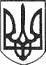 РЕШЕТИЛІВСЬКА МІСЬКА РАДАПОЛТАВСЬКОЇ ОБЛАСТІРОЗПОРЯДЖЕННЯ12 травня  2022 року                                                                                            № 80  Про створення комісії щодо визначення здобувачів освіти та педагогічних працівників закладів освіти Решетилівської міської ради за результатами 2021-2022 навчального року, для яких буде здійснено виплати грошових винагород   	Керуючись ст. 25, 42 Закону України ,,Про місцеве самоврядування в Україні”, ст. 25, 53, 54 Закону України ,,Про освіту’’, ст. 16 Закону України ,,Про повну загальну середню освіту’’ комплексною Програмою розвитку освіти Решетилівської міської ради на 2018-2022 роки, затвердженої рішенням Решетилівської селищної ради від 21 грудня 2017 року № 176-10-VІІ, рішенням Решетилівської міської ради від 28.05.2021 № 481-8-VІІІ ,,Про внесення змін до  Положення про грошові винагороди здобувачам освіти та педагогічним працівникам закладів освіти Решетилівської міської ради’’ЗОБОВ’ЯЗУЮ:	1. Створити Комісію щодо визначення здобувачів освіти та педагогічних працівників закладів освіти Решетилівської міської ради за результатами 2021-2022 навчального року, для яких буде здійснено виплати грошових винагород (далі -  Комісія) у складі:	2. Керівникам закладів освіти міської ради, відповідно до затвердженого Положення  про грошові винагороди здобувачам освіти та педагогічним працівникам закладів освіти Решетилівської міської ради (далі — Положення), подати у відділ освіти Решетилівської міської ради до 27.05.2022 списки здобувачів освіти та педагогічних працівників у електронному вигляді (додатки 1, 2, 3), до 03.06.2022 – у паперовому (клопотання про нагородження, списки здобувачів освіти та педагогічних працівників,  документи відповідно до п. 3.5  розділу 3  Положення для кожного здобувача освіти зазначеного у додатку 3).3. Комісії до 15.06.2022 узагальнити подану закладами освіти міської ради інформацію.	4./Контроль за виконанням даного розпорядження покласти на першого заступника міського голови Сивинську І.В.Міський голова	О.А. ДядюноваНачальник відділу освіти													А.М. КостогризСивинська Інна Василівна - перший заступник міського голови, голова комісіїКостогриз Алла Миколаївна - начальник відділу освіти Решетилівської міської ради, заступник голови комісіїПустяк Леся Юріївна- спеціаліст І категорії відділу освіти Решетилівської міської ради, секретар комісіїЧлени комісії:Члени комісії:Купенко Ольга Анатоліївна - головний спеціаліст відділу освіти Решетилівської міської радиКордубанМаксим Вадимович - в.о. начальника відділу культури, молоді , спорту та туризму виконавчого комітету Решетилівської міської радиДодаток 1
до розпорядження 
міського голови
12 травня 2022 року № 80Додаток 1
до розпорядження 
міського голови
12 травня 2022 року № 80Додаток 1
до розпорядження 
міського голови
12 травня 2022 року № 80Інформація
про результати досягнень обдарованих дітей закладу освіти (повна назва)
Решетилівської міської ради за 2021-2022 навчальний рікІнформація
про результати досягнень обдарованих дітей закладу освіти (повна назва)
Решетилівської міської ради за 2021-2022 навчальний рікІнформація
про результати досягнень обдарованих дітей закладу освіти (повна назва)
Решетилівської міської ради за 2021-2022 навчальний рікІнформація
про результати досягнень обдарованих дітей закладу освіти (повна назва)
Решетилівської міської ради за 2021-2022 навчальний рікІнформація
про результати досягнень обдарованих дітей закладу освіти (повна назва)
Решетилівської міської ради за 2021-2022 навчальний рікІнформація
про результати досягнень обдарованих дітей закладу освіти (повна назва)
Решетилівської міської ради за 2021-2022 навчальний рікІнформація
про результати досягнень обдарованих дітей закладу освіти (повна назва)
Решетилівської міської ради за 2021-2022 навчальний рік№ п/пПІБ здобувача освіти, вихованця (повністю)Напрямок роботи (п. 2.3 Положення)Рівень (п.2.3 Положення)Результат (п. 2.3 Положення)Повна назва конкурсу, олімпіади Робота учня, вихованця* Документи (копія свідоцтва про народження/ паспорта здобувача освіти/вихованця, копія паспорта уповноваженої особи,
копія картки фізичної особи - платника податків уповноваженої особи, банківські реквізити для перерахування виплат) 
подаються в алфавітному порядку згідно додатку 1).* Документи (копія свідоцтва про народження/ паспорта здобувача освіти/вихованця, копія паспорта уповноваженої особи,
копія картки фізичної особи - платника податків уповноваженої особи, банківські реквізити для перерахування виплат) 
подаються в алфавітному порядку згідно додатку 1).* Документи (копія свідоцтва про народження/ паспорта здобувача освіти/вихованця, копія паспорта уповноваженої особи,
копія картки фізичної особи - платника податків уповноваженої особи, банківські реквізити для перерахування виплат) 
подаються в алфавітному порядку згідно додатку 1).* Документи (копія свідоцтва про народження/ паспорта здобувача освіти/вихованця, копія паспорта уповноваженої особи,
копія картки фізичної особи - платника податків уповноваженої особи, банківські реквізити для перерахування виплат) 
подаються в алфавітному порядку згідно додатку 1).* Документи (копія свідоцтва про народження/ паспорта здобувача освіти/вихованця, копія паспорта уповноваженої особи,
копія картки фізичної особи - платника податків уповноваженої особи, банківські реквізити для перерахування виплат) 
подаються в алфавітному порядку згідно додатку 1).* Документи (копія свідоцтва про народження/ паспорта здобувача освіти/вихованця, копія паспорта уповноваженої особи,
копія картки фізичної особи - платника податків уповноваженої особи, банківські реквізити для перерахування виплат) 
подаються в алфавітному порядку згідно додатку 1).Начальник відділу освітиНачальник відділу освітиНачальник відділу освітиА.М. КостогризА.М. КостогризДодаток 2
до розпорядження міського голови
12 травня 2022 року № 80Додаток 2
до розпорядження міського голови
12 травня 2022 року № 80Список 
здобувачів освіти закладу (повна назва),
які підлягають нагородженню відповідно до Положенння про грошові винагороди здобувачам освіти та педагогічним працівникам закладів освіти Решетилівської міської ради за 2021-2022 навчальний рікСписок 
здобувачів освіти закладу (повна назва),
які підлягають нагородженню відповідно до Положенння про грошові винагороди здобувачам освіти та педагогічним працівникам закладів освіти Решетилівської міської ради за 2021-2022 навчальний рікСписок 
здобувачів освіти закладу (повна назва),
які підлягають нагородженню відповідно до Положенння про грошові винагороди здобувачам освіти та педагогічним працівникам закладів освіти Решетилівської міської ради за 2021-2022 навчальний рікСписок 
здобувачів освіти закладу (повна назва),
які підлягають нагородженню відповідно до Положенння про грошові винагороди здобувачам освіти та педагогічним працівникам закладів освіти Решетилівської міської ради за 2021-2022 навчальний рікСписок 
здобувачів освіти закладу (повна назва),
які підлягають нагородженню відповідно до Положенння про грошові винагороди здобувачам освіти та педагогічним працівникам закладів освіти Решетилівської міської ради за 2021-2022 навчальний рік№ п/пПрізвище, ім’я, по батькові
здобувача освіти/вихованця
(в алфавітному порядку)Прізвище, ім’я по батькові батька або матері (опікуна)Прізвище, ім’я по батькові батька або матері (опікуна)Прізвище, ім’я по батькові батька або матері (опікуна)Начальник відділу освітиА.М. Костогриз                                                                                                                    Додаток 3 
                                                                                                                    до розпорядження 
                                                                                                                    міського голови
                                                                                                                    12 травня 2022 року № 80Список педагогічних працівників закладу освіти (повна назва), 
які підлягають нагородженню відповідно до Положення про грошові винагороди 
здобувачам освіти та педагогічним працівникам закладів освіти
Решетилівської міської ради за 2021-2022 навчальний рікСписок педагогічних працівників закладу освіти (повна назва), 
які підлягають нагородженню відповідно до Положення про грошові винагороди 
здобувачам освіти та педагогічним працівникам закладів освіти
Решетилівської міської ради за 2021-2022 навчальний рік№ п.п.Прізвище, ім’я по батькові педагогічного працівника
(в алфавітному порядку)